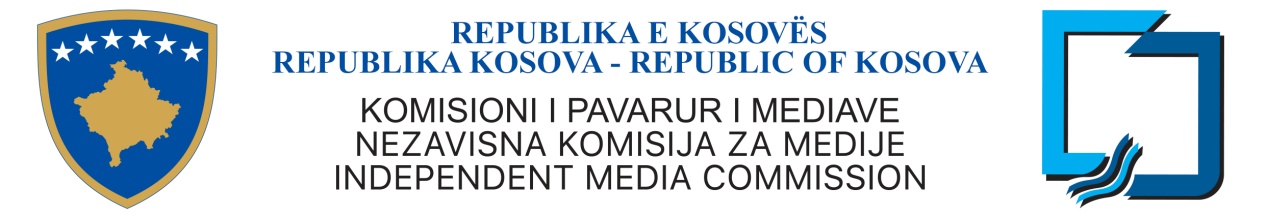 Duke u bazuar në, Rregulloren Nr.21/2012 për Avancimin në Karrierë të Nëpunësve Civil neni 5 paragrafi 4, si dhe Rregulloren Nr.02/2010 për Procedurat e Rekrutimit të Shërbimit Civil, Komisioni i Pavarur i Mediave shpall, REKRUTIM TË BRENDSHËMTitulli i vendit të punës: Drejtor i Departamentit të LicencimitDepartamenti : Departamenti i Licencimit Paga mujore bruto: 825.24€Kohëzgjatja e emërimit: Pozitë e Karrierës Numri i referencës: 1811/1264/ADM/n.aVendit i punës: PrishtinëDetyrat dhe përgjegjësitë :Bën planifikimin e aktiviteteve vjetore së bashku me planin e veprimit për realizimin e tyre;  Është përgjegjës për komunikimin e rregullt vjetor me shkrim me të licencuarit lidhur me obligimet për pagesën e tarifës vjetore të licencës; Pranon dhe shqyrton kërkesat e të licencuarve për ndryshime të Licencës. Përgatit rekomandimet lidhur me për rastet e trajtuara me vet iniciativë dhe sipas kërkesës; Udhëheqë procedurat e licencimit në pajtim me Ligjin dhe aktet nënligjore të KPM-së; Formulon procedurat dhe kriteret për dhënjen e licencave dhe ripërtërirjen e tyre për të gjitha kategoritë e të licencuarve;  Udhëheqë procesin e vlerësimit të aplikacioneve të parashtruara për licencë dhe përgatit rekomandimet relevante; Mban regjistrin e licencave për të gjitha kategoritë e të licencuarve dhe siguron që në të janë përfshier të gjitha informacionet e nevojshme dhe te azhurnuara; Mban një databazë në baza vjetore për rastet e trajtuara;Kushtet e pjesëmarrjes në rekrutim: Diplomë universitare në shkencat shoqërore, juridik, ekonomik, komunikim masiv apo lëmi tjetër të ngjashme. Shtatë (7) vite përvojë pune profesionale, përfshirë së paku katë (4) vite në pozitë drejtuese. Aftësitë, përvoja dhe atributet tjera që kërkohen:Njohuri për legjislacionin përkatës të mediave në Kosovë si dhe njohuri të standardeve ndërkombëtare dhe evropiane në fushën mediave dhe lirisë së shprehjes; Njohuri dhe përvojë substanciale në fushën e rregullimit të shërbimeve mediale audio dhe audiovizuale; Njohuri të mira për mjedisin shoqëror dhe politik të Kosovës Aftësi menaxheriale, analitike, komunikuese dhe fleksibilitet për të punuar nën presion dhe brenda afateve të kufizuara kohore;E dëshirueshme njohja e gjuhës angleze;Shkathtësi kompjuterike të aplikacioneve të programeve (Word, Excel, Power Point, Access); Kërkesat specifike :“Shërbimi Civil i Kosovës ofron mundësi të barabarta të punësimit për të gjithë shtetasit e Kosovës dhe mirëpret aplikacionet nga të gjithë personat e gjinisë mashkullore dhe femërore nga të gjitha komunitetet në Kosovë”“Komunitetet jo-shumicë dhe pjesëtarët e tyre kanë të drejtë për përfaqësim të drejtë dhe proporcional në organet e shërbimit civil të administratës publike qendrore dhe lokale, siç specifikohet në Nenin 11, paragrafin 3 të Ligjit Nr. 03/L-149 mbi Shërbimin Civil të Republikës së Kosovës”. Afati i konkurrimit është prej datës 26/11/2018 deri me datë 03/12/2018, deri në orën 16:00.Kërkesat e dërguara pas datës së fundit nuk do të pranohen. Aplikacionit duhet ti bashkëngjiten  dokumentet përcjellëse  si vijon: Formulari i plotësuar i aplikimit, dëshmitë për kualifikimet arsimore dhe profesionale, dëshmitë e përvojës se punës, dy referenca, leter identifikimi.Kërkesat e pakompletuara do të refuzohen; Në rast të numrit të madh të kërkesave të pranuara, vetëm kandidatët e përzgjedhur në listën e ngushtë do të kontaktohen.Paraqitja e kërkesave:Komisioni i Pavarur i MediaveRr. Perandori Justinian nr.124. Qyteza Pejton10 000 Prishtinë, Kosovëe-mail ; info@kpm-ks.org web: www.kpm-ks.org